Приложение 2Памятки о соблюдения требований пожарной безопасности в период проведения новогодних и рождественских праздников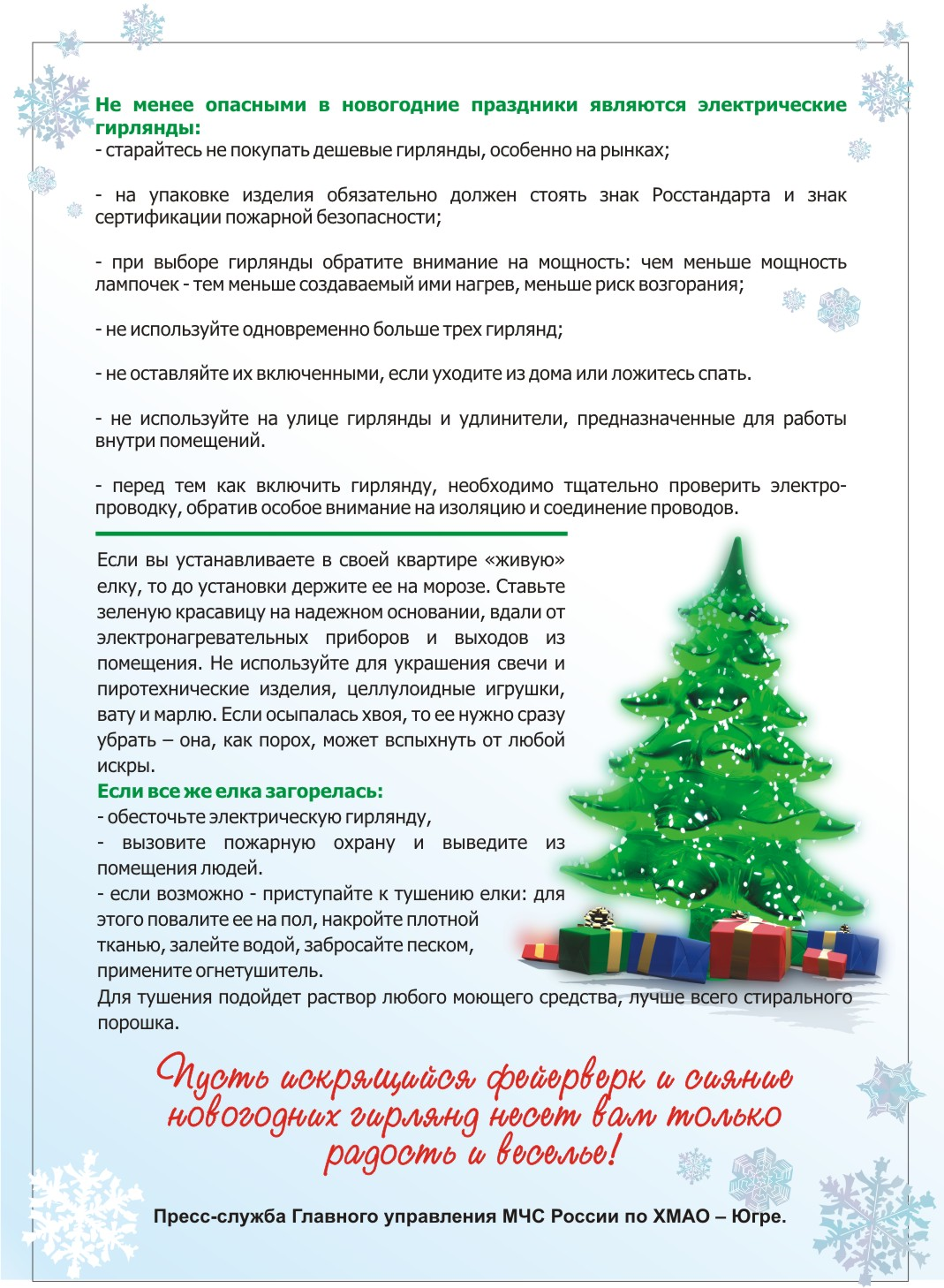 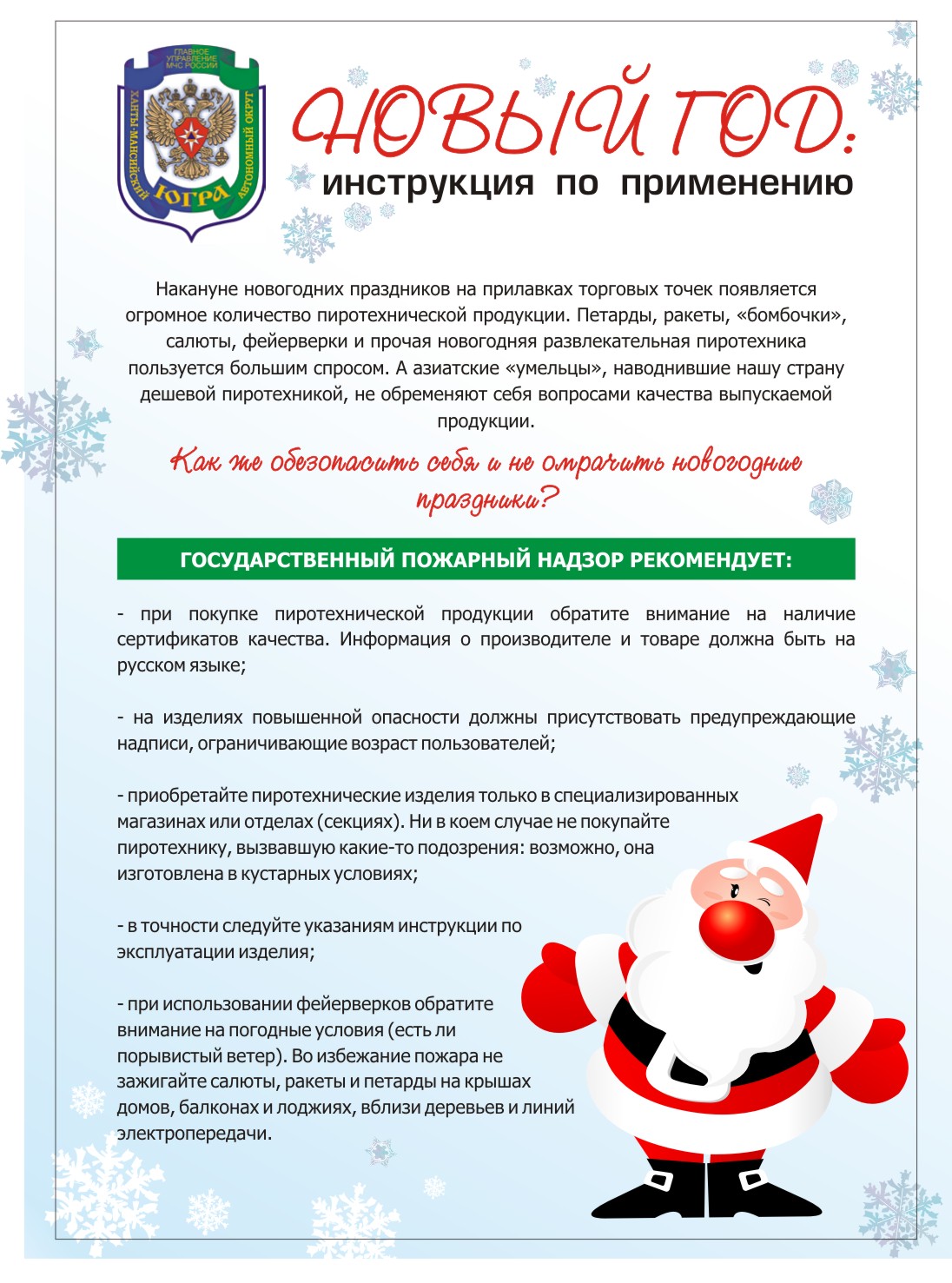 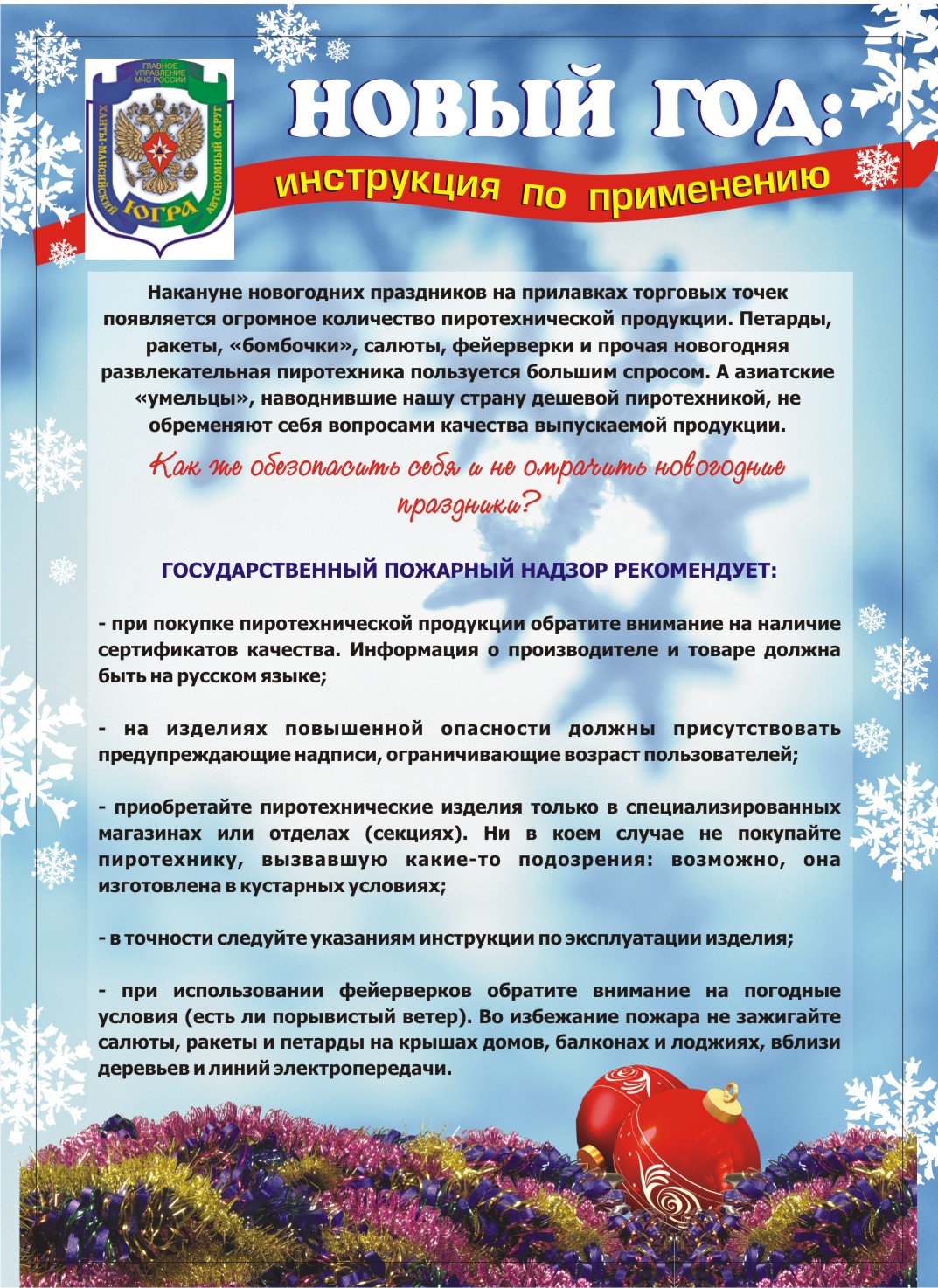 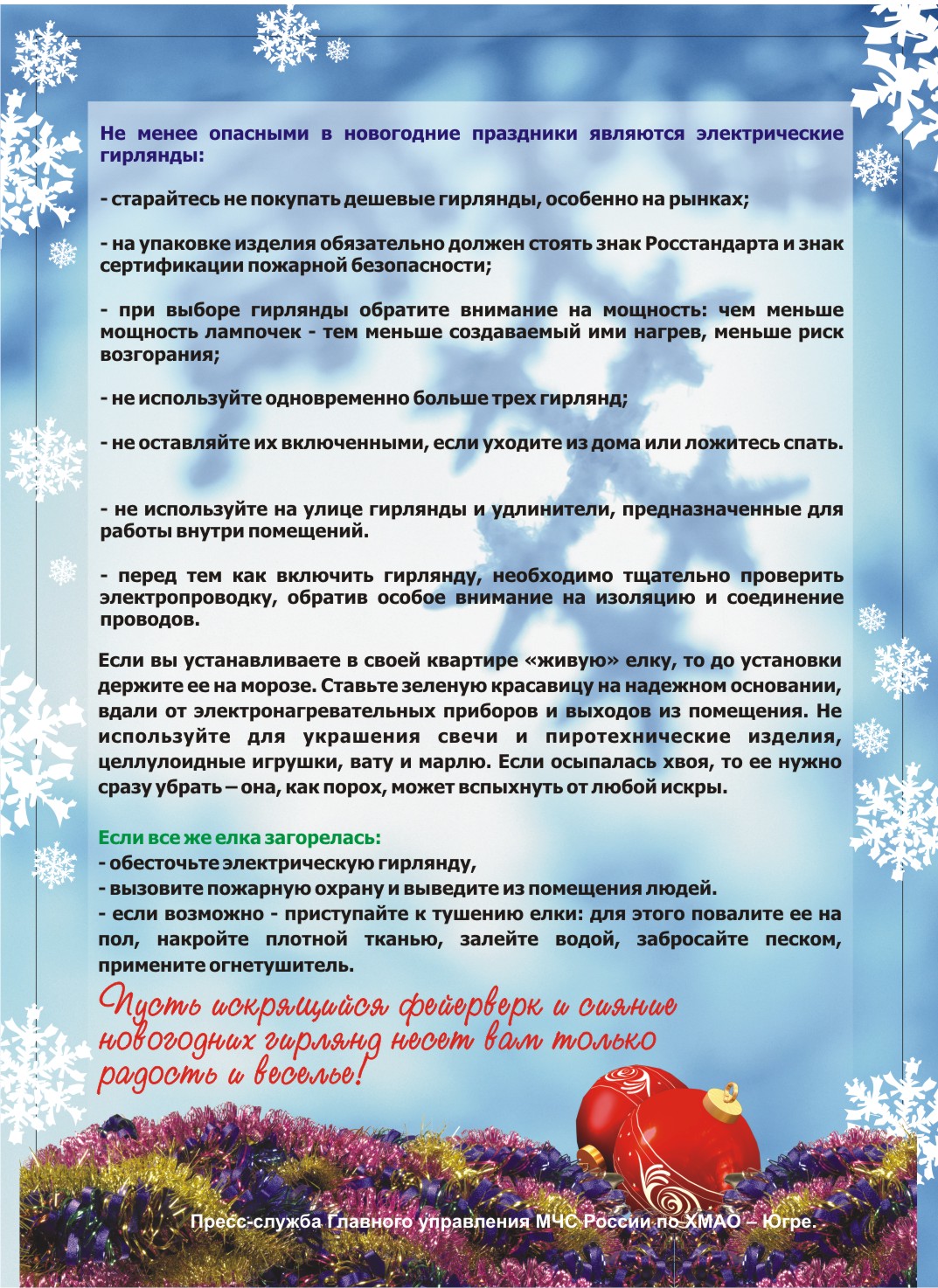 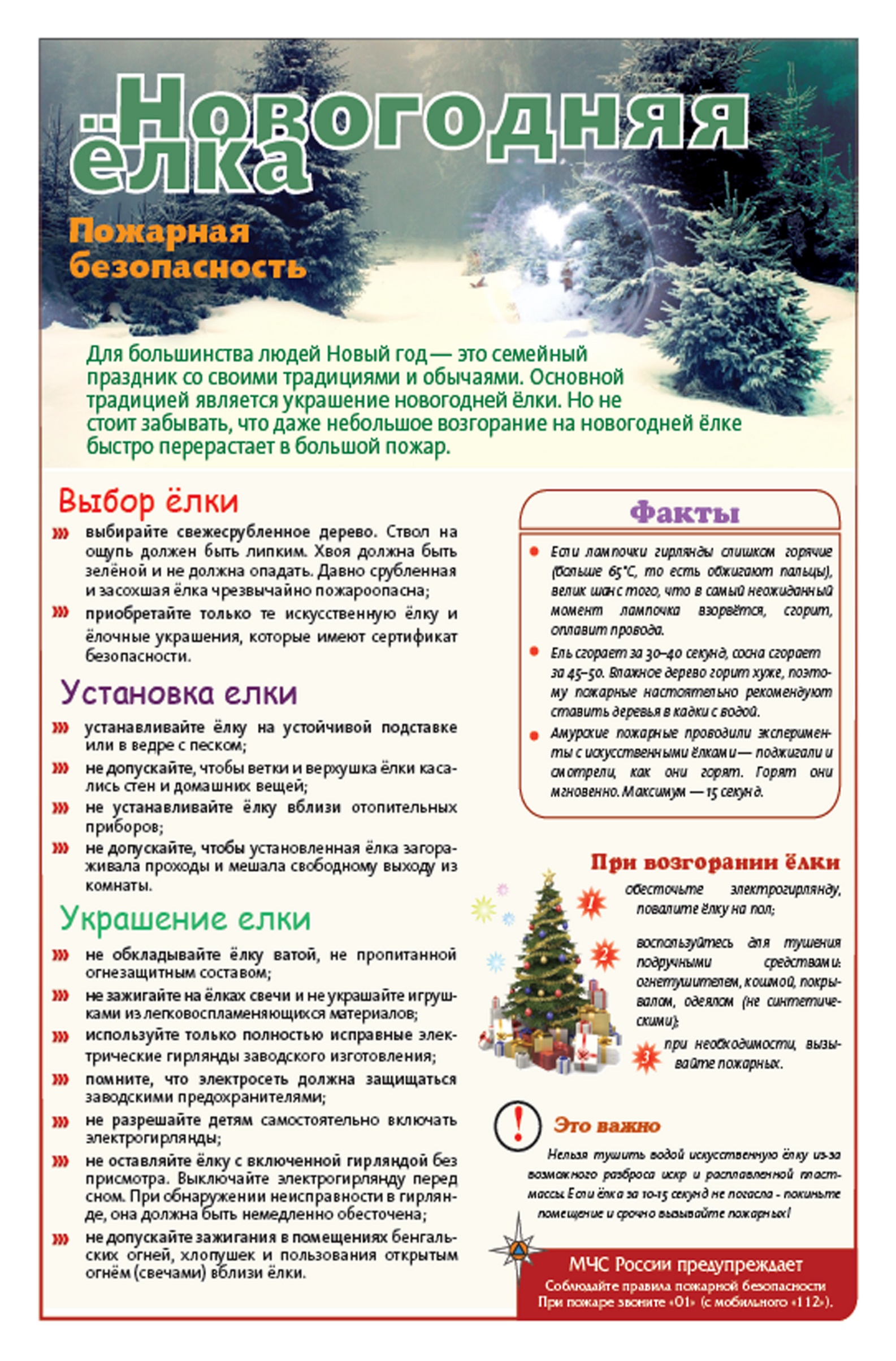 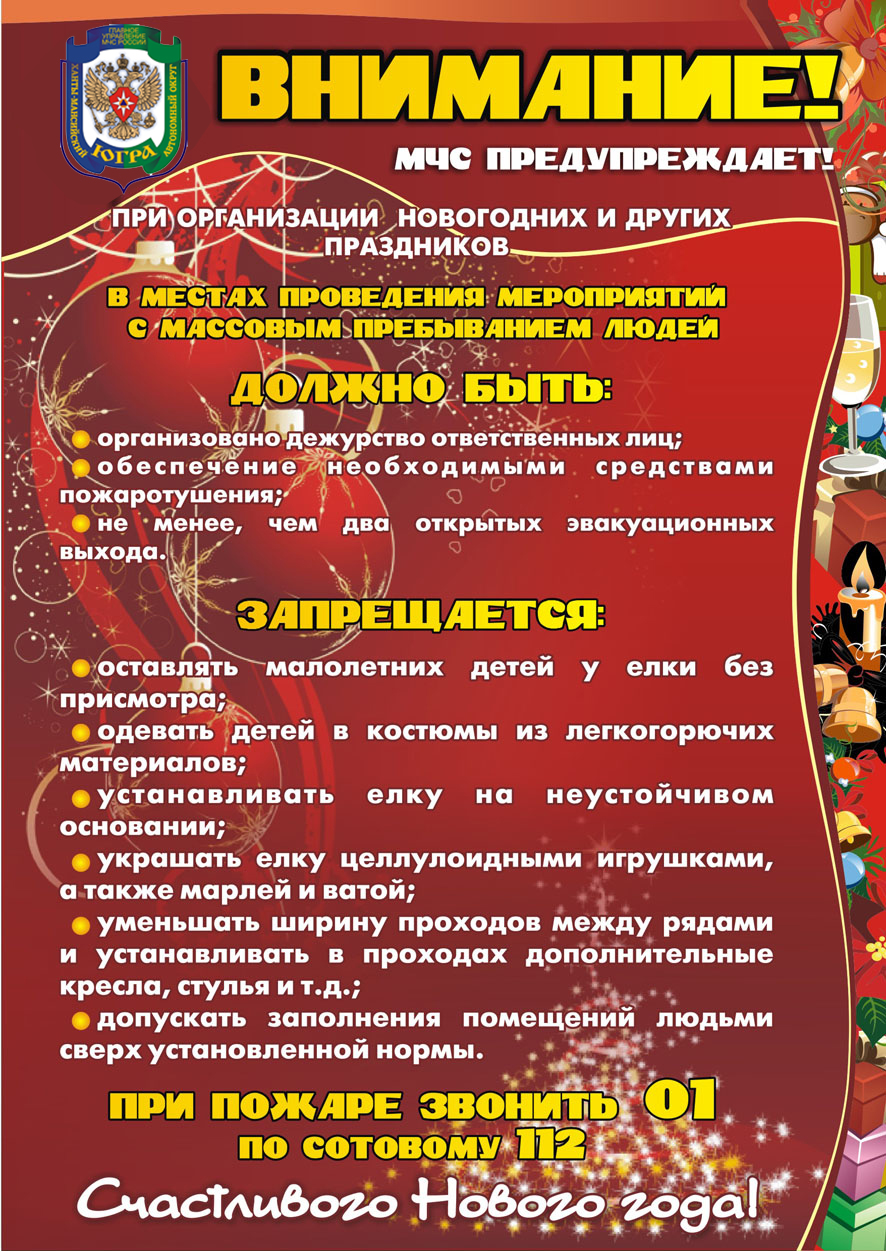 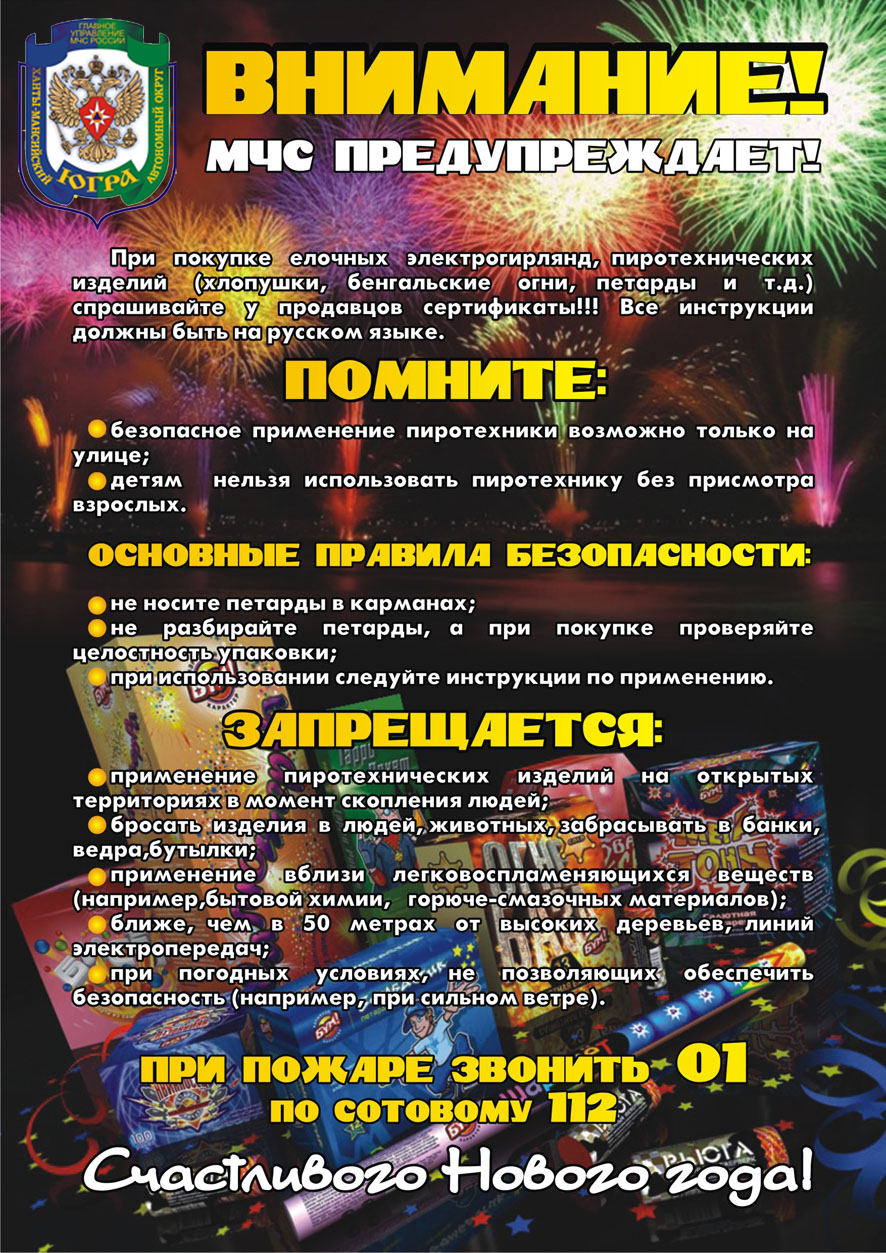 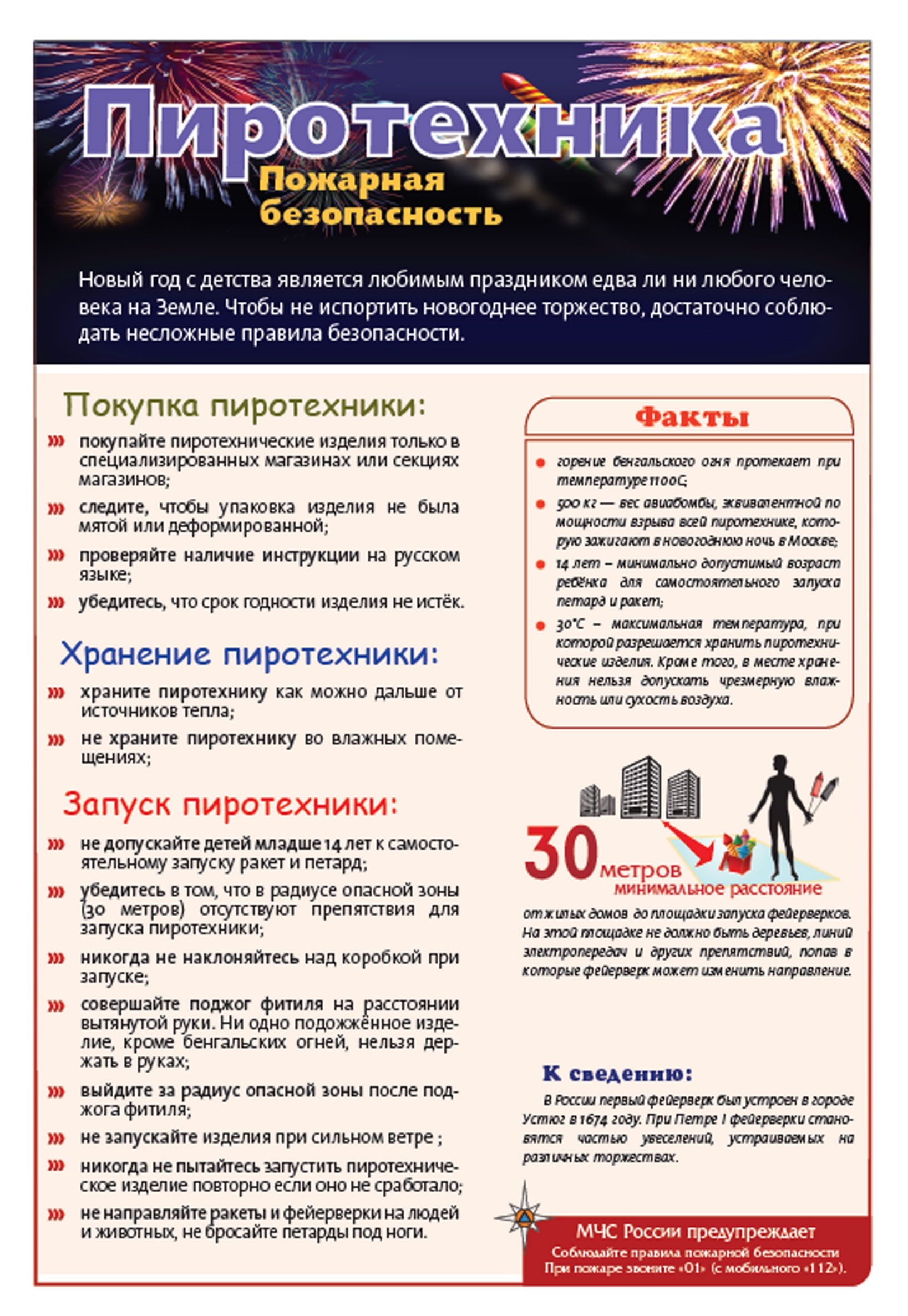 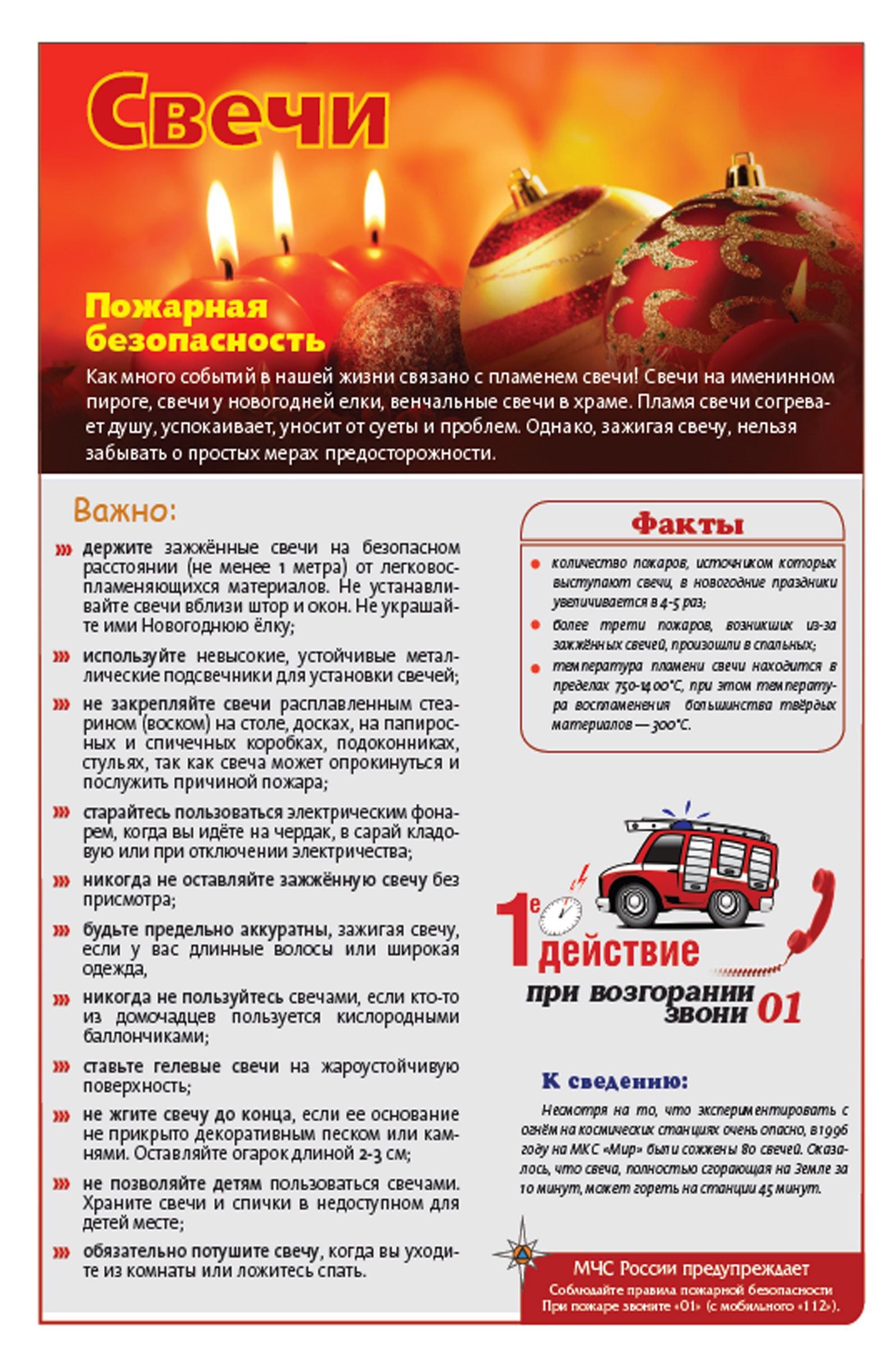 